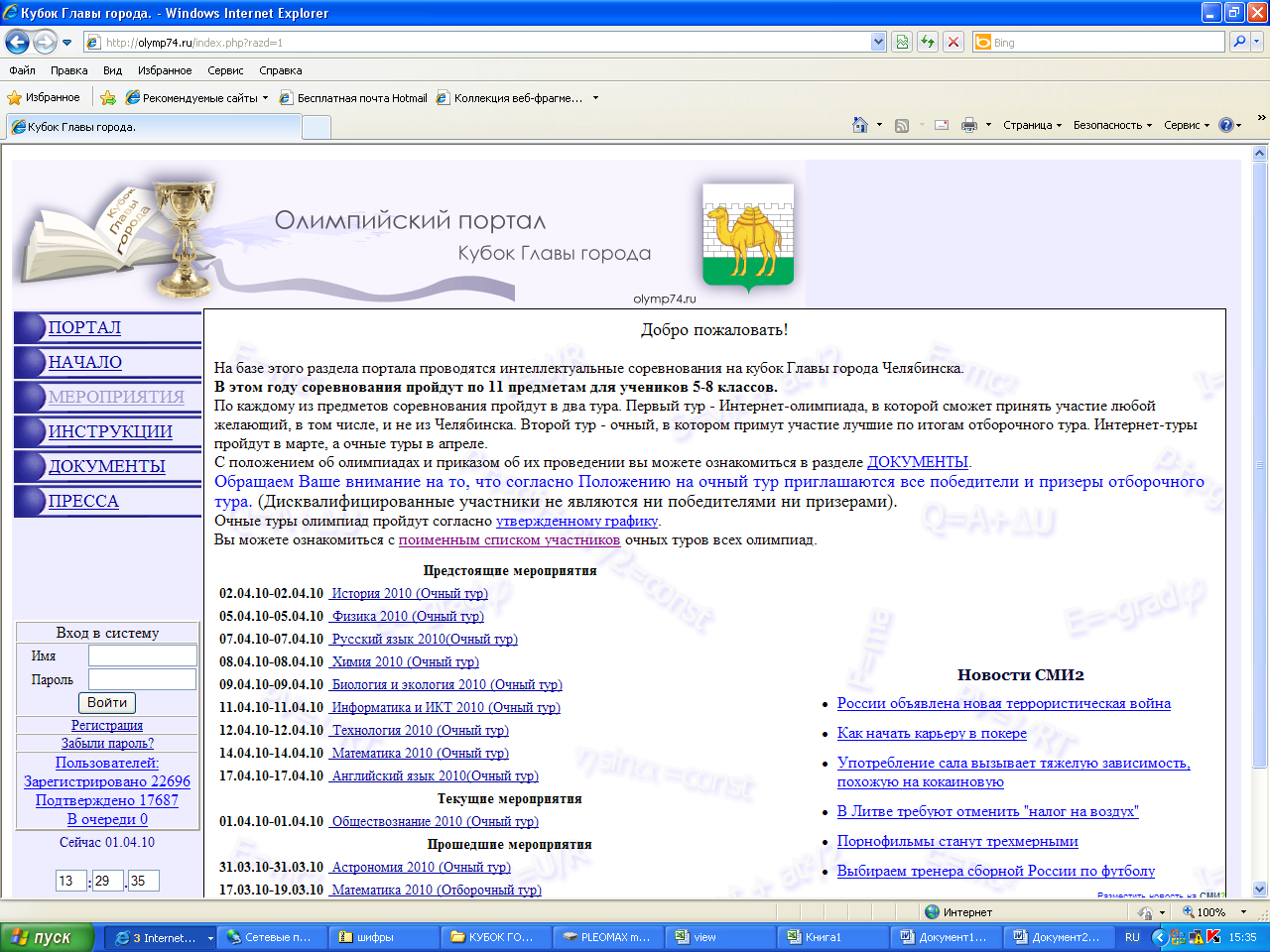 Очный  тур олимпиады по русскому языку 2016-2017 учебный год(интеллектуальный марафон) 5 классМаксимальный балл 54 Задание 1.  Распределите слова на группы в зависимости от значения корнейКартинный, сливовый, бег, четыре, обезьянничать, важничать, плотничать, барабанить, густой, добрый, двойник, тройка, пятнадцать, пятнашки, пятка, зверствовать, прятки, грушевый, студёный.Задание 2. Заполните пропуски в таблице. К каким словарям в случае затруднения вы бы обратились?Словари:_________________________________________________________________________________________________________________________________________________________________ Задание 3.  В сказке А. Волкова «Волшебник Изумрудного города» действуют четыре волшебницы: Стелла, Бастинда, Виллина, Гингема. Две из них добрые, две - злые.  Можно ли по именам определить, какие из них добрые, а какие злые? Почему автор дал героиням такие имена? _________________________________________________________________________________________________________________________________________________________________________________________________________________________________________________________________________________________________________________________________________________________________________________________________________________________________________Задание 4. Прочитайте фрагмент рассказа и словарную статью. В каких значениях употреблено слово груша в рассказе? Объясните, почему вы так думаете.На другой день мне уже приспичило стать боксёром, потому что я увидел в телевизоре розыгрыш первенства Европы по боксу... Я сказал папе: "Папа, купи мне грушу!" Он сказал: "Сейчас январь, груш нет. Съешь пока морковку". (В. Драгунский.) Словарная статьяГРУША, -и; ж.1. Фруктовое дерево сем. розоцветных с крупными сладкими плодами в виде округлого конуса. Груша-дюшес (зимний, осенний сорт груши).2. Плоды этого дерева. Мягкая, сочная г. □собир. Повидло из груши.3. О предмете, имеющем форму такого плода. Резиновая г. пульверизатора. 4. Спортивный снаряд для отработки ударов боксёрами. Боксёрская, тренировочная г. Подвесить, укрепить грушу. Молотить по груше. ________________________________________________________________________________________________________________________________________________________________________________________________________________________________________________________________________________________________________________________________________________________________________________________________________________________________________Задание 5. В уличной вывеске две неоновые буквы не горят. Получилось «… ПТ…КА». Что должно быть написано?____________________________________________________________________________________Задание 6. Когда Карабас Барабас в «Золотом ключике» спрашивал  кукол, играющих в театре: «А где моя плетка?»,  что он имел в виду? Как должны на это реагировать куклы? _________________________________________________________________________________________________________________________________________________________________________________________________________________________________________________________________________________________________________________________________________________________________________________________________________________________________________Задание 7. Глухие перед звонкими звучат, как звонкие. Звонкие перед глухими звучат, как глухие.Равнение на задних. Разве не лучше равняться на тех, которые впереди? Зачем все время оглядываться на стоящих сзади?Такова жизнь согласных в слове: с оглядкой. Все время оглядывайся: кто там сзади стоит?Можно, конечно, равняться на передних, брать пример с передних, но — не получается. Потому что и передние все время оглядываются: кто там сзади стоит?Простое слово «оТБор» звучит как «оДБор». А могло бы звучать как «оТПор», если б согласные в нем равнялись на передних.     (По Ф. Кривину)Напишите, о каких языковых явлениях идёт речь в тексте, приведите свои примеры.________________________________________________________________________________________________________________________________________________________________________________________________________________________________________________________________________________________________________________________________________________________________________________________________________________________________________Задание 8. Прочитайте отрывок из стихотворения М.Ю.Лермонтова «Бородино».Прилег вздремнуть я у лафета,И слышно было до рассвета,Как ликовал француз.Но тих был наш бивак открытый:Кто кивер чистил весь избитый,Кто штык точил, ворча сердито,Кусая длинный ус.Выпишите устаревшие слова, объясните их значение.  Какой словарь мог бы  стать вашим помощником?_____________________________________________________________________________________________________________________________________________________________________________________________________________________________________________________________________________________________________________________________________________________________________________________________________________________________________________________________________________________________________________________________  Задание 9. Объясните, почему в слове объём пишется твёрдый знак, а в слове побьём – мягкий. _______________________________________________________________________________________________________________________________________________________________________________________________________________________________________________________________ Задание  10. ПИСЬМО БАБУШКЕБабушка письма ждала
От внучонка Коли: 
«Написал бы, как дела,
Про отметки в школе… »
Внук бумагу, ручку взял
И бабусе написал.«Саабчить тибе спишу, -
Бодро начал внучек, -
Я по русскаму пешу
С каждным днём фсё лутче!
Я с громатекай дружжу,
Да исчо тибе скожу -
Я атличнек в школи.Всем превет ат Коле.Адрис: Надиревню бабушьки».                             (Е. Ефимовский)Найди и исправь в Колином письме все ошибки.Задание 11. В повести писателя-фантаста Кира Булычева «Путешествие Алисы» рассказывается о том, как капитан Зеленый, профессор Селезнев и его дочка Алиса отправились в космос за редкими зверями. Там им встретились фантастические  животные: говорун, тигрокрыс, большеух, шаровик, шароглаз,  ушастик.  Сгруппируйте и запишите названия животных по способу образования. Свой ответ поясните (назовите способ словообразования каждой группы).______________________________________________________________________________________________________________________________________________________________________________________________________________________________________________________________________________________________________________________________________________________________________________________________________________________________________________________________________________________________________________________________Задание 12. Король рассказал Матиушу о том, как шла борьба между двумя племенами. Вражда возникла из-за того, что не могли договориться: при встрече дотрагиваться до носа указательным пальцем или мизинцем? Горяч был нрав каждого правителя. Никто не хотел предложить перемирие. Борьба разрасталась, в нее вмешались жрецы, соседние вожди. Сберечь мир не удалось. Вспыхнула война.                                                                                                                     (Я. Корчак «Король Матиуш Первый»)В истории человечества было так много войн… Напишите речь, с которой вы бы обратились к враждующим племенам. Старайтесь писать без ошибок, разборчивым почерком. При нехватке места  воспользуйтесь оборотной стороной листа._________________________________________________________________________________________________________________________________________________________________________________________________________________________________________________________________________________________________________________________________________________________________________________________________________________________________________________________________________________________________________________________________________________________________________________________________________________________________________________________________________________________________________________________________________________________________________________________________________________________________________________________________________________________________________________________________________________________________________________________________________________________________________________________________________________________________________________________________________________________________________________________________________________________________________________________________________________________________________________________________________________________________________________________________________________________________________________________________________________________________________________________________________________________________________________________________________________________________________________________________________________________________________________________________________________________________________________________________________________________________________________________№ задания123456789101112Максимально возможный балл8752223425410Баллы, полученные участником  за заданиеПодпись члена жюрипредметдействие (процесс)признакколичествоДеревянныйДеревянныйДревесныйДревесныйЗначениеПримерЗначениеПример1.Деревянная ложка, деревянное крыльцо, деревянный забор1. Относящийся к дереву2. Перен. Лишённый естественной подвижности, гибкости, лёгкости и непринуждённости2.Древесный уголь, древесный спирт3. Живущий на деревьях